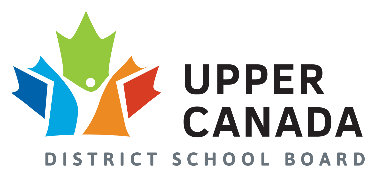 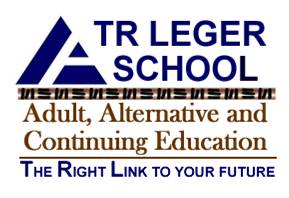 TRANSCRIPT REQUEST FORMDate of Request:  				Student Name:  															             Last Name		                                 First Name				Maiden NameStudent ID#:  						Date of Birth:  																	Month-Day-YearPhone #:  					  Email address: ___________________________________Transcript Requested for:□ OCAS	Application #:  							□ OUAC	Application #:  							□ Job		□ To register at another school		□ OW/ODSP	□ _______Transcript to be:		□ Student Pick-up	□ Faxed □ Mailed □EmailedName of Institution/Individual:								Address:											Phone # of Institution:  				  Fax # of Institution:  				Transcript to be printed from:     iSYS	      esis	  PowerSchool	  Template		Reviewed By: ____________________________________	        Date:__________________